
БЛАНК-ОПРОСНИК по сервису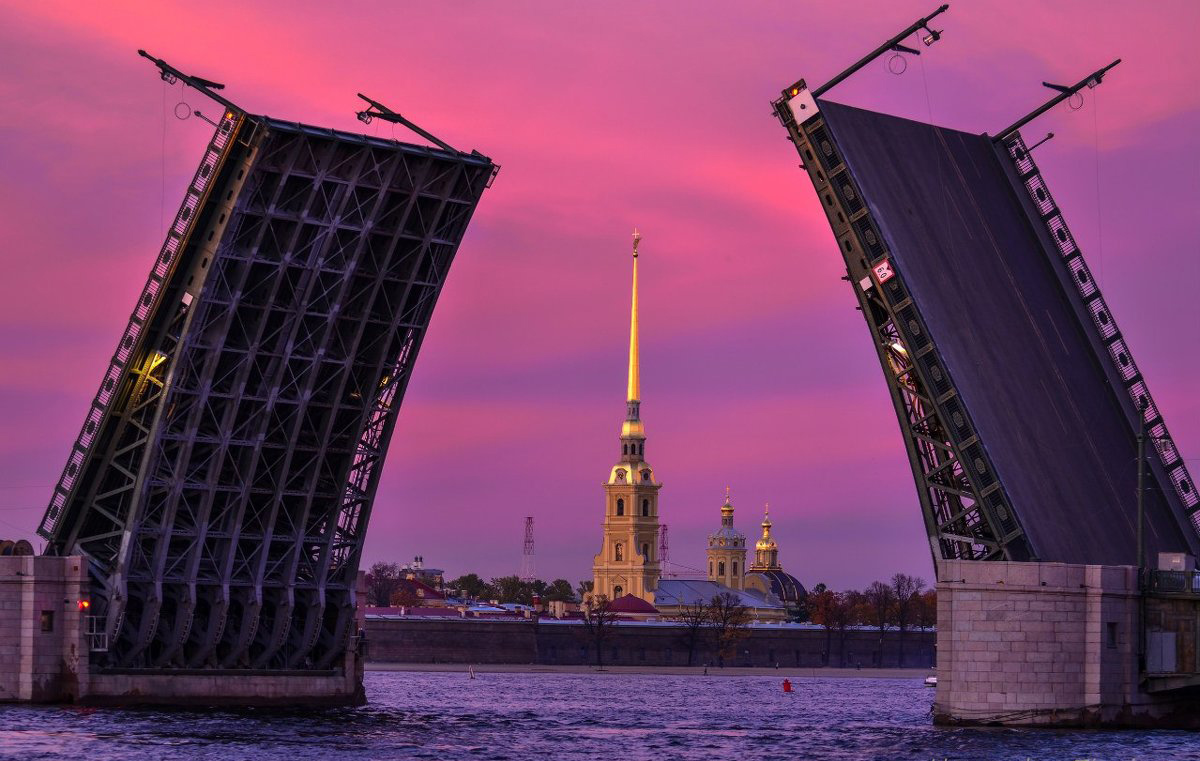 В случае наличия технических проблем или необходимости проведения ремонта медицинских изделий просим заполнить данную форму.Вопросы по техническому обслуживанию можно направить на адрес service@tais-med.ruБланк и пример бланка находится ниже:БЛАНК-ЗАЯВКАпо сервису на ремонт медицинского оборудованияДата заполнения:Производитель:MedinBowaMedicorComenLowenstein HamiltonДругой: Модель оборудования, серийный номер, дата выпуска:Наименование конечного заказчика (ЛПУ), ИНН, адрес:Наименование покупателя, ИНН, адрес:Контактное лицо покупателя, телефон, e-mail:Подробное описание неисправности. В том числе укажите частоту появления (постоянно, возникает и сама пропадает, иногда):Были ли попытки самостоятельно решить проблему? При необходимости прикрепите фото, где видно серийный номер и видимые неисправности: Пример заполнения бланка:Дата заполнения:18.10.2021Производитель:MedinBowaMedicorComenLowenstein HamiltonДругой (свободное поле для ввода текста)Модель оборудования, серийный номер, дата выпуска:WQ-001, H7140604022, 17.07.2014Наименование конечного заказчика (ЛПУ), ИНН, адрес:Санкт-петербургское государственное бюджетное учреждение здравоохранения "Городская станция скорой медицинской помощи", 7808042928, Спб, улица Малая Садовая, 1/25, лит.аНаименование покупателя, ИНН, адрес:ООО «ТАИСМЕД» «TAISMED» LLC, 7814792894, Спб, наб. Черной речки, 41к7Контактное лицо покупателя, телефон, e-mail:Рябыш Антон Александрович, +79967993422, service@tais-med.ruПодробное описание неисправности. В том числе укажите частоту появления (постоянно, возникает и сама пропадает, иногда)Сломана крышка принтера, не держится, у крышки оторваны крепления.Не распознает датчик пульсоксиметрии (постоянно).Были ли попытки самостоятельно решить проблему? - нетБудет лучше, если вы прикрепите фото, где видно серийный номер и видимые неисправности.